Israel and Palestine Reader 2023-24Our Israel and Palestine case-study is meant to dig into the complex history of one of the world’s most important modern conflicts. We will seek to uncover the facts of the story, but equally important we will try to understand two rival perspectives: the traditional Israeli narrative and the traditional Palestinian narrative. We will attempt to focus on moderate/centrist positions on each side. As we engage with both stories, we will consider how major events in world history, such as colonialism, the world wars, and the Cold War, impacted this conflict. Historical Question: What caused the larger historical conflict between Israel and Palestinians?Benny Morris Podcast on Conservations with ColemanBenny Morris is a former professor of Israeli history and the author of major books on the Arab-Israeli conflicts including Righteous Victims and 1948. While he is Israeli, he is also the founder of a school of Israeli historiography called the New Historians that takes a critical approach to Israeli history and tries to present a more balanced (or even critical) view of Israel regarding  its relationship to Palestinians. 10-25 - What is the important background to understand the causes of the 1948 war?23-52 - What happened in the 1948 war? 23-52 - What did Jews/Israel want in that war? What did Palestinians want in the 1948 war? What did other Arab countries want?25-52 - How did the 1948 war lead to a refugee crisis? Does Morris argue that Palestinians chose to leave or were expelled? Why didn’t Israel allow them to return?56:45 - 1:08 - What caused the 1967 War? What were its effects?1:08-1:12 - What explains the difference in fatality ratios when Israel and Palestinians engage in conflict? How should we view that?1:16 - 1:26 - What are the two reasons why the Israeli public has taken a turn right (more conservative) in its politics and governance?The idea which I have developed in this pamphlet is a very old one: it is the restoration of the Jewish State...The world resounds with outcries against the Jews, and these outcries have awakened the slumbering idea...We are a people-one people.We have honestly endeavored everywhere to merge ourselves in the social life of surrounding communities and to preserve the faith of our fathers. We are not permitted to do so.... . .[However,] oppression and persecution cannot exterminate us. No nation on earth has survived such struggles and sufferings as we have gone through. Jew-baiting has merely stripped off our weaklings; the strong among us were invariably true to their race when persecution broke out against them....The distinctive nationality of Jews neither can, will, nor must be destroyed. It cannot be destroyed, because external enemies consolidate it. It will not be destroyed; this is shown during two thousand years of appalling suffering. It must not be destroyed .... Whole branches of Judaism may wither and fall, but the trunk will remain…Let the sovereignty be granted us over a portion of the globe large enough to satisfy the rightful requirements of a nation; the rest we shall manage for ourselves.Source: Internet Modern History Sourcebook - https://sourcebooks.fordham.edu/mod/1896herzl.aspDocument 2: The Land and the People (Tertiary Source)In the nineteenth century, following a trend that emerged earlier in Europe, people around the world began to identify themselves as nations and to demand national rights, foremost the right to self-rule in a state of their own (self-determination and sovereignty). Jews and Palestinians both started to develop a national consciousness and mobilized to achieve national goals. Because Jews were spread across the world (in diaspora), the Jewish national movement, or Zionist trend, sought to identify a place where Jews could come together through the process of immigration and settlement. Palestine seemed the logical and optimal place because it was the site of Jewish origin. The Zionist movement began in 1882 with the first wave of European Jewish immigration to Palestine.At that time, the land of Palestine was part of the Ottoman Empire. This area did not constitute a single political unit, however. The northern districts of Acre and Nablus were part of the province of Beirut. The district of Jerusalem was under the direct authority of the Ottoman capital of Istanbul because of the international significance of the cities of Jerusalem and Bethlehem as religious centers for Muslims, Christians and Jews. According to Ottoman records, in 1878 there were 462,465 subject inhabitants of the Jerusalem, Nablus and Acre districts: 403,795 Muslims (including Druze), 43,659 Christians and 15,011 Jews. In addition, there were perhaps 10,000 Jews with foreign citizenship (recent immigrants to the country) and several thousand Muslim Arab nomads (Bedouin) who were not counted as Ottoman subjects. The great majority of the Arabs (Muslims and Christians) lived in several hundred rural villages. Jaffa and Nablus were the largest and economically most important towns with majority-Arab populations.Until the beginning of the twentieth century, most Jews living in Palestine were concentrated in four cities with religious significance: Jerusalem, Hebron, Safed and Tiberias. Most of them observed traditional, orthodox religious practices. Many spent their time studying religious texts and depended on the charity of world Jewry for survival. Their attachment to the land was religious rather than national, and they were not involved in—or supportive of—the Zionist movement that began in Europe and was brought to Palestine by immigrants. Most of the Jews who emigrated from Europe lived a more secular lifestyle and were committed to the goals of creating a modern Jewish nation and building an independent Jewish state. By the outbreak of World War I (1914), the population of Jews in Palestine had risen to about 60,000, about 36,000 of whom were recent settlers. The Arab population in 1914 was 683,000. Source: Teachmideast.org 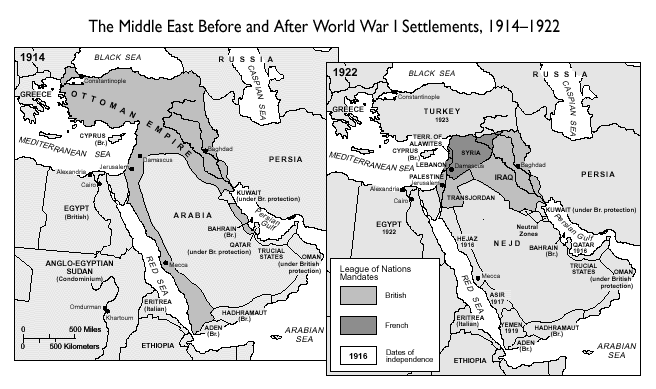 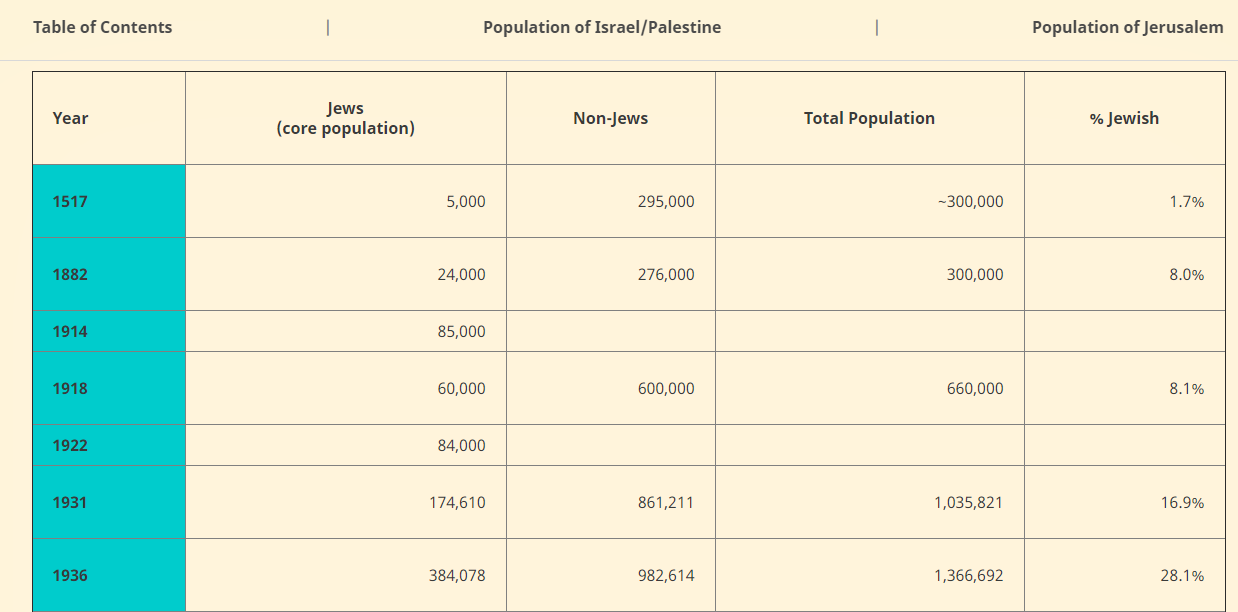 Source: Jewish Virtual LibraryNovember 2nd, 1917Dear Lord Rothschild,I have much pleasure in conveying to you, on behalf of His Majesty's Government, the following declaration of sympathy with Jewish Zionist aspirations which has been submitted to, and approved by, the Cabinet."His Majesty's Government view with favour the establishment in Palestine of a national home for the Jewish people, and will use their best endeavours to facilitate the achievement of this object, it being clearly understood that nothing shall be done which may prejudice the civil and religious rights of existing non-Jewish communities in Palestine, or the rights and political status enjoyed by Jews in any other country."I should be grateful if you would bring this declaration to the knowledge of the Zionist Federation.Yours sincerely,Arthur James BalfourSource: Avalon Project - https://avalon.law.yale.edu/20th_century/balfour.aspAs for those regions lying within those frontiers wherein Great Britain is free to act without detriment to the interest of her ally, France, I am empowered in the name of the Government of Great Britain to give the following assurances and make the following reply to your letter:-1. Subject to the above modifications, Great Britain is prepared to recognize and support the independence of the Arabs in all the regions within the limits demanded by the Sherif of Mecca.2. Great Britain will guarantee the Holy Places against all external aggression and will recognise their inviolability.I am sending this letter by the hand of your trusted and excellent messenger, Sheikh Mohammed Ibn Arif Ibn Uraifan, and he will inform you of the various matters of interest, but of less vital importance, which I have not mentioned in this letter.(Signed) A. H. McMAHOSource: Internet Modern History Sourcebook -https://sourcebooks.fordham.edu/mod/1915mcmahon.aspIt is accordingly understood between the French and British governments:That France and Great Britain are prepared to recognize and protect an independent Arab states or a confederation of Arab states (a) and (b) marked on the annexed map, under the suzerainty of an Arab chief. That in area (a) France, and in area (b) Great Britain, shall have priority of right of enterprise and local loans. That in area (a) France, and in area (b) Great Britain, shall alone supply advisers or foreign functionaries at the request of the Arab state or confederation of Arab states.That in the blue area France, and in the red area Great Britain, shall be allowed to establish such direct or indirect administration or control as they desire and as they may think fit to arrange with the Arab state or confederation of Arab states.That in the brown area there shall be established an international administration, the form of which is to be decided upon after consultation with Russia, and subsequently in consultation with the other allies, and the representatives of the Shereef of Mecca.Source: Avalon Project - https://avalon.law.yale.edu/20th_century/sykes.asp#:~:text=It%20is%20accordingly%20understood%20between,suzerainty%20of%20an%20Arab%20chief.Document 8 - The British Mandate in Palestine By the early years of the twentieth century, Palestine had become a trouble spot of competing territorial claims and political interests. The Ottoman Empire was weakening, and European powers were strengthening their grip on areas along the eastern Mediterranean, including Palestine. During 1915–1916, as World War I was underway, the British high commissioner in Egypt, Sir Henry McMahon, secretly corresponded with Husayn ibn ‘Ali, the patriarch of the Hashemite family and Ottoman governor of Mecca and Medina. McMahon convinced Husayn to lead an Arab revolt against the Ottoman Empire, which was aligned with Germany against Britain and France in the war. McMahon promised that if the Arabs supported Britain in the war, the British government would support the establishment of an independent Arab state under Hashemite rule in the Arab provinces of the Ottoman Empire, including Palestine. The Arab revolt, led by Husayn’s son Faysal and T. E. Lawrence (“Lawrence of Arabia”), was successful in defeating the Ottomans, and Britain took control over much of this area during World War I.But Britain made other promises during the war that conflicted with the Husayn-McMahon understandings. In 1917, the British foreign minister, Lord Arthur Balfour, issued a declaration (the Balfour Declaration) announcing his government’s support for the establishment of “a Jewish national home in Palestine.” A third promise, in the form of the Sykes-Picot Agreement, was a secret deal between Britain and France to carve up the Arab provinces of the Ottoman Empire and divide control of the region.After the war, Britain and France convinced the new League of Nations (precursor to the United Nations), in which they were the dominant powers, to grant them quasi-colonial authority over former Ottoman territories. The British and French regimes were known as mandates. France obtained a mandate over Syria, carving out Lebanon as a separate state with a (slight) Christian majority. Britain obtained a mandate over Iraq, as well as the area that now comprises Israel, the West Bank, the Gaza Strip and Jordan.In 1921, the British divided this latter region in two: East of the Jordan River became the Emirate of Transjordan, to be ruled by Faysal’s brother ‘Abdallah, and west of the Jordan River became the Palestine Mandate. It was the first time in modern history that Palestine became a unified political entity.Throughout the region, Arabs were angered by Britain’s failure to fulfill its promise to create an independent Arab state, and many opposed British and French control as a violation of Arabs’ right to self-determination. In Palestine, the situation was more complicated because of the British promise to support the creation of a Jewish national home. The rising tide of European Jewish immigration, land purchases and settlement in Palestine generated increasing resistance by Palestinian peasants, journalists and political figures. They feared that the influx of Jews would lead eventually to the establishment of a Jewish state in Palestine. Palestinian Arabs opposed the British Mandate because it thwarted their aspirations for self-rule, and they opposed massive Jewish immigration because it threatened their position in the country.In 1920 and 1921, clashes broke out between Arabs and Jews in which roughly equal numbers from both communities were killed. In the 1920s, when the Jewish National Fund purchased large tracts of land from absentee Arab landowners, the Arabs living in these areas were evicted. These displacements led to increasing tensions and violent confrontations between Jewish settlers and Arab peasant tenants.In 1928, Muslims and Jews in Jerusalem began to clash over their respective communal religious rights at the Western (or Wailing) Wall. The Wall, the sole remnant of the second Jewish Temple, is the holiest site in the Jewish religious tradition. Above the Wall is a large plaza known as the Temple Mount, the location of the two ancient Israelite temples (though no archaeological evidence has been found for the First Temple). The place is also sacred to Muslims, who call it the Noble Sanctuary. It now hosts the al-Aqsa Mosque and the Dome of the Rock, believed to mark the spot from which the Prophet Muhammad ascended to heaven on a winged horse, al-Buraq, that he tethered to the Western Wall, which bears the horse’s name in the Muslim tradition.On August 15, 1929, members of the Betar Jewish youth movement (a pre-state organization of the Revisionist Zionists) demonstrated and raised a Zionist flag over the Western Wall. Fearing that the Noble Sanctuary was in danger, Arabs responded by attacking Jews in Jerusalem, Hebron and Safed. Among the dead were 64 Jews in Hebron. Their Muslim neighbors saved many others. The Jewish community of Hebron ceased to exist when its surviving members left for Jerusalem. During a week of communal violence, 133 Jews and 115 Arabs were killed and many wounded.European Jewish immigration to Palestine increased dramatically after Hitler’s rise to power in Germany in 1933, leading to new land purchases and Jewish settlements. Palestinian resistance to British control and Zionist settlement climaxed with the Arab revolt of 1936–1939, which Britain suppressed with the help of Zionist militias and the complicity of neighboring Arab regimes. After crushing the Arab revolt, the British reconsidered their governing policies in an effort to maintain order in an increasingly tense environment. They issued the 1939 White Paper (a statement of government policy) limiting future Jewish immigration and land purchases and promising independence in ten years, which would have resulted in a majority-Arab Palestinian state. The Zionists regarded the White Paper as a betrayal of the Balfour Declaration and a particularly egregious act in light of the desperate situation of the Jews in Europe, who were facing extermination. The 1939 White Paper marked the end of the British-Zionist alliance. At the same time, the defeat of the Arab revolt and the exile of the Palestinian political leadership meant that the Palestinians were politically disorganized during the crucial decade in which the future of Palestine was decided.Source - Teachmideast.orgPart 1His Majesty's Government are charged as the Mandatory authority "to secure the development of self governing institutions" in Palestine. Apart from this specific obligation, they would regard it as contrary to the whole spirit of the Mandate system that the population of Palestine should remain forever under Mandatory tutelage. It is proper that the people of the country should as early as possible enjoy the rights of self-government which are exercised by the people of neighbouring countries. His Majesty's Government are unable at present to foresee the exact constitutional forms which government in Palestine will eventually take, but their objective is self government, and they desire to see established ultimately an independent Palestine State. It should be a State in which the two peoples in Palestine, Arabs and Jews, share authority in government in such a way that the essential interests of each are shared.The establishment of an independent State and the complete relinquishmnet of Mandatory control in Palestine would require such relations between the Arabs and the Jews as would make good government possible. Moreover, the growth of self governing institutions in Palestine, as in other countries, must be an evolutionary process. A transitional period will be required before independence is achieved, throughout which ultimate responsibility for the Government of the country will be retained by His Majesty's Government as the Mandatory authority, while the people of the country are taking an increasing share in the Government, and understanding and cooperation amongst them are growing. It will be the constant endeavour of His Majesty's Government to promote good relations between the Arabs and the Jews.In the light of these considerations His Majesty's Government make the following declaration of their intentions regarding the future government of Palestine:The objective of His Majesty's Government is the establishment within 10 years of an independent Palestine State in such treaty relations with the United Kingdom as will provide satisfactorily for the commercial and strategic requirements of both countries in the future. The proposal for the establishment of the independent State would involve consultation with the Council of the League of Nations with a view to the termination of the Mandate.The independent State should be one in which Arabs and Jews share government in such a way as to ensure that the essential interests of each community are safeguarded.Part IIJewish immigration during the next five years will be at a rate which, if economic absorptive capacity permits, will bring the Jewish population up to approximately one third of the total population of the country. Taking into account the expected natural increase of the Arab and Jewish populations, and the number of illegal Jewish immigrants now in the country, this would allow of the admission, as from the beginning of April this year, of some 75,000 immigrants over the next five years. These immigrants would, subject to the criterion of economic absorptive capacity, be admitted as follows:For each of the next five years a quota of 10,000 Jewish immigrants will be allowed on the understanding that a shortage one year may be added to the quotas for subsequent years, within the five year period, if economic absorptive capacity permits.In addition, as a contribution towards the solution of the Jewish refugee problem, 25,000 refugees will be admitted as soon as the High Commissioner is satisfied that adequate provision for their maintenance is ensured, special consideration being given to refugee children anddependents.Source: Avalon Projecthttps://avalon.law.yale.edu/20th_century/brwh1939.aspTO THE GRAND MUFTI AMIN EL HUSSEINI, BERLINFROM ITS BEGINNING THE NATIONAL SOCIALIST MOVEMENT OF GREATER GERMANY5 HAS INSCRIBED THE STRUGGLE AGAINST WORLD JEWRY ON ITS BANNER. THEREFORE IT HAS ALWAYS FOLLOWED WITH SPECIAL SYMPATHY THE STRUGGLE OF THE FREEDOM – LOVING ARABS, FOREMOST IN PALESTINE, AGAINST THE JEWISH INTRUDERS. THE RECOGNITION OF THIS ENEMY AND OUR COMMON STRUGGLE AGAINST HIM FORM THE FIRM FOUNDATION OF THE NATURAL ALLIANCE BETWEEN NATIONAL-SOCIALIST GREATER GERMANY AND THE FREEDOM-LOVING MUSLIMS OF THE WHOLE WORLD. ON THE ANNIVERSARY OF THE WRETCHED BALFOUR-DECLARATION I SEND YOU IN THIS SPIRIT MY HEARTFELT GREETINGS AND WISHES FOR THE SUCCESSFUL PURSUIT OF YOUR STRUGGLE UNTIL ITS ASSURED FINAL VICTORY.SIGNED REICHSFUEHRER-SS HEINRICH HIMMLER6Source: Jerusalem Center for Public Affairs https://jcpa.org/article/heinrich-himmlers-telegram-balfour-declaration-amin-al-husseini-mufti-jerusalem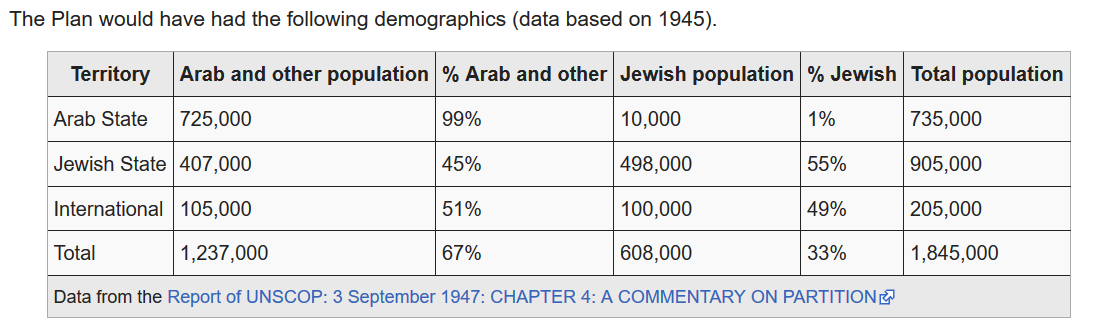 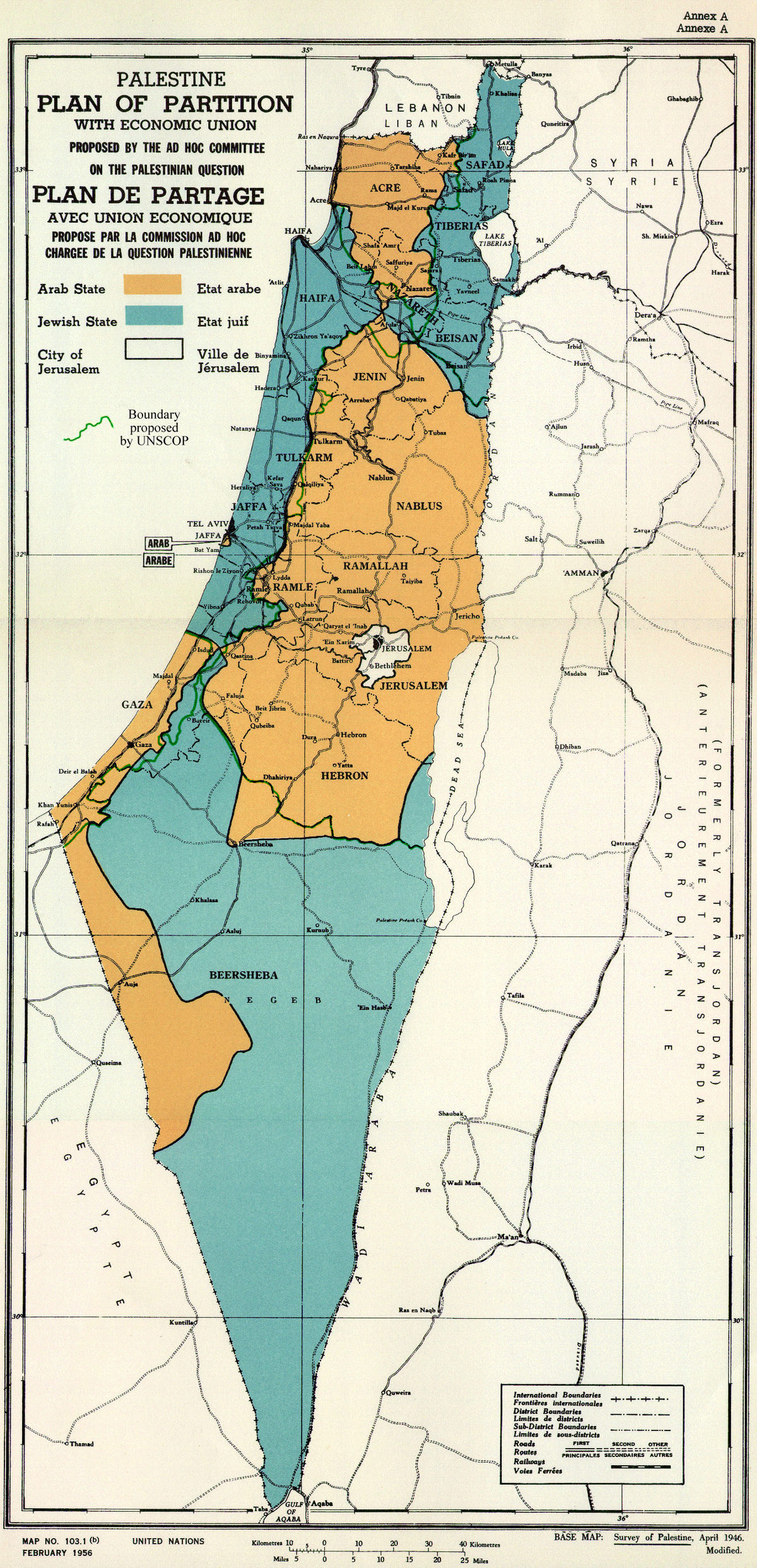 Source: Jewish Virtual Library“Resolves that the refugees wishing to return to their homes and live at peace with their neighbours should be permitted to do so at the earliest practicable date, and that compensation should be paid for the property of those choosing not to return and for loss of or damage to property which, under principles of international law or in equity, should be made good by the Governments or authorities responsible; Instructs the Conciliation Commission to facilitate the repatriation, resettlement and economic and social rehabilitation of the refugees and the payment of compensation, and to maintain close relations with the Director of the United Nations Relief for Palestine Refugees and, through him, with the appropriate organs and agencies of the United Nations;”Source: Human Rights Watch - https://www.hrw.org/legacy/campaigns/israel/return/un194-rtr.htmDoc. 13 - The United Nations Partition PlanFollowing World War II, hostilities escalated between Arabs and Jews over the fate of Palestine and between the Zionist militias and the British army. Britain decided to relinquish its mandate over Palestine and requested that the recently established United Nations determine the future of the country. But the British government’s hope was that the UN would be unable to arrive at a workable solution, and would turn Palestine back to them as a UN trusteeship. A UN-appointed committee of representatives from various countries went to Palestine to investigate the situation. Although members of this committee disagreed on the form that a political resolution should take, the majority concluded that the country should be divided (partitioned) in order to satisfy the needs and demands of both Jews and Palestinian Arabs. At the end of 1946, 1,269,000 Arabs and 608,000 Jews resided within the borders of Mandate Palestine. Jews had acquired by purchase about 7 percent of the total land area of Palestine, amounting to about 20 percent of the arable land.On November 29, 1947, the UN General Assembly voted to partition Palestine into two states, one Jewish and the other Arab. The UN partition plan divided the country so that each state would have a majority of its own population, although a few Jewish settlements would fall within the proposed Arab state while hundreds of thousands of Palestinian Arabs would become part of the proposed Jewish state. The territory designated for the Jewish state would be slightly larger than the Arab state (56 percent and 43 percent of Palestine, respectively, excluding Jerusalem), on the assumption that increasing numbers of Jews would immigrate there. According to the UN partition plan, the area of Jerusalem and Bethlehem was to become an international zone.Publicly, the Zionist leadership accepted the UN partition plan, although they hoped somehow to expand the borders assigned to the Jewish state. The Palestinian Arabs and the surrounding Arab states rejected the UN plan and regarded the General Assembly vote as an international betrayal. Some argued that the UN plan allotted too much territory to the Jews. Most Arabs regarded the proposed Jewish state as a settler colony and argued that it was only because the British had permitted extensive Zionist settlement in Palestine against the wishes of the Arab majority that the question of Jewish statehood was on the international agenda at all.Fighting began between the Arab and Jewish residents of Palestine days after the adoption of the UN partition plan. The Arab military forces were poorly organized, trained and armed. In contrast, Zionist military forces, although numerically smaller, were well organized, trained and armed. By early April 1948, the Zionist forces had secured control over most of the territory allotted to the Jewish state in the UN plan and begun to go on the offensive, conquering territory beyond the partition borders, in several sectors.On May 15, 1948, the British evacuated Palestine, and Zionist leaders proclaimed the State of Israel. Neighboring Arab states (Egypt, Syria, Jordan and Iraq) then invaded Israel, claiming that they sought to “save” Palestine from the Zionists. Lebanon declared war but did not invade. In fact, the Arab rulers had territorial designs on Palestine and were no more anxious than the Zionists to see a Palestinian state emerge. During May and June 1948, when the fighting was most intense, the outcome of this first Arab-Israeli war was in doubt. But after arms shipments from Czechoslovakia reached Israel, its armed forces established superiority and conquered additional territories beyond the borders the UN partition plan had drawn up for the Jewish state.In 1949, the war between Israel and the Arab states ended with the signing of armistice agreements. The country once known as Palestine was now divided into three parts, each under a different political regime. The boundaries between them were the 1949 armistice lines (the “Green Line”). The State of Israel encompassed over 77 percent of the territory. Jordan occupied East Jerusalem and the hill country of central Palestine (the West Bank). Egypt took control of the coastal plain around the city of Gaza (the Gaza Strip). The Palestinian Arab state envisioned by the UN partition plan was never established.Source: Teachmideast.orgERETZ-ISRAEL [(Hebrew) - the Land of Israel, Palestine] was the birthplace of the Jewish people. Here their spiritual, religious and political identity was shaped. Here they first attained to statehood, created cultural values of national and universal significance and gave to the world the eternal Book of Books.After being forcibly exiled from their land, the people kept faith with it throughout their Dispersion and never ceased to pray and hope for their return to it and for the restoration in it of their political freedom.Impelled by this historic and traditional attachment, Jews strove in every successive generation to re-establish themselves in their ancient homeland. In recent decades they returned in their masses. Pioneers, ma'pilim [(Hebrew) - immigrants coming to Eretz-Israel in defiance of restrictive legislation] and defenders, they made deserts bloom, revived the Hebrew language, built villages and towns, and created a thriving community controlling its own economy and culture, loving peace but knowing how to defend itself, bringing the blessings of progress to all the country's inhabitants, and aspiring towards independent nationhood.In the year 5657 (1897), at the summons of the spiritual father of the Jewish State, Theodore Herzl, the First Zionist Congress convened and proclaimed the right of the Jewish people to national rebirth in its own country.This right was recognized in the Balfour Declaration of the 2nd November, 1917, and re-affirmed in the Mandate of the League of Nations which, in particular, gave international sanction to the historic connection between the Jewish people and Eretz-Israel and to the right of the Jewish people to rebuild its National Home.The catastrophe which recently befell the Jewish people - the massacre of millions of Jews in Europe - was another clear demonstration of the urgency of solving the problem of its homelessness by re-establishing in Eretz-Israel the Jewish State, which would open the gates of the homeland wide to every Jew and confer upon the Jewish people the status of a fully privileged member of the comity of nations.Survivors of the Nazi holocaust in Europe, as well as Jews from other parts of the world, continued to migrate to Eretz-Israel, undaunted by difficulties, restrictions and dangers, and never ceased to assert their right to a life of dignity, freedom and honest toil in their national homeland.In the Second World War, the Jewish community of this country contributed its full share to the struggle of the freedom- and peace-loving nations against the forces of Nazi wickedness and, by the blood of its soldiers and its war effort, gained the right to be reckoned among the peoples who founded the United Nations.On the 29th November, 1947, the United Nations General Assembly passed a resolution calling for the establishment of a Jewish State in Eretz-Israel; the General Assembly required the inhabitants of Eretz-Israel to take such steps as were necessary on their part for the implementation of that resolution. This recognition by the United Nations of the right of the Jewish people to establish their State is irrevocable.This right is the natural right of the Jewish people to be masters of their own fate, like all other nations, in their own sovereign State.ACCORDINGLY WE, MEMBERS OF THE PEOPLE'S COUNCIL, REPRESENTATIVES OF THE JEWISH COMMUNITY OF ERETZ-ISRAEL AND OF THE ZIONIST MOVEMENT, ARE HERE ASSEMBLED ON THE DAY OF THE TERMINATION OF THE BRITISH MANDATE OVER ERETZ-ISRAEL AND, BY VIRTUE OF OUR NATURAL AND HISTORIC RIGHT AND ON THE STRENGTH OF THE RESOLUTION OF THE UNITED NATIONS GENERAL ASSEMBLY, HEREBY DECLARE THE ESTABLISHMENT OF A JEWISH STATE IN ERETZ-ISRAEL, TO BE KNOWN AS THE STATE OF ISRAEL.Source: Refworld.org - https://www.refworld.org/docid/3ae6b51910.htmlDoc. 15: Recollection of the Nakba through a Teenager’s EyesMuhammad HallajPERHAPS BECAUSE I was sixteen at the time, and perhaps because I was in school in Jaffa, the epicenter of the political and military earthquake that ended in the destruction of Palestine and the dismantling of Palestinian society, the events of the catastrophe of 1948 retain a searing clarity in my memory sixty years later.From my youthful vantage point, it began on a morning in late fall 1947. I arrived at my school, al-Amiriyya, in Jaffa. On the wall facing the entrance of the school was a small blackboard where every morning something clever or interesting (referred to as hikmat al-yawm, or “wisdom of the day”) would be written in chalk. That particular day, 30 November to be exact, I glanced at the board, and what I saw there I will never forget: “Yesterday, on 29 November 1947, the United Nations decided to partition Palestine and establish a Jewish state in it.” I was stunned. What did it mean to “partition” a country? How could you establish a country inside a country? Why would the United Nations do this? Why didn’t they come and see for themselves that Palestine is our country? The whole idea was absurd and incredible.I am not sure anyone can say with certainty exactly where and how it began, but within days of the UN partition decision, fighting broke out between the Arab majority and the Jewish minority. Arabs ambushed and killed Jews, and Jews ambushed and killed Arabs. Mixed Arab-Jewish urban areas such as Haifa and Jaffa became scenes of the worst atrocities. For example, the Zionists introduced the car bomb as a weapon in 1948 when they left a truck loaded with explosives concealed under a layer of oranges parked in a business district in Jaffa and blew it up. One of their favorite techniques was to drive a pickup truck through Arab towns at high speed, with gunmen in the back spraying bullets as they went. I witnessed this once myself in Jaffa. I had been studying with a friend, in the way we often did, reading from books as we walked back and forth along the road fronting the school residence hall. Suddenly, we heard rapid gunfire. We threw ourselves on the ground as a vehicle sped by carrying gunmen firing at pedestrians. We were not hurt, but other people were.One day, as we sat in our classroom, a powerful explosion shook the building. Soon we heard the sirens of ambulances on the way to the Dajani Hospital near our school. Then we learned that a bomb had exploded in front of a coffeehouse on our street. We were told to go directly home, not to go anywhere near the scene of the explosion, and to walk in small groups. Of course, the minute we were let out, we rushed straight to the scene of the explosion. A Jewish pickup truck, we learned, had driven by and someone in the back had rolled out a barrel full of explosives that blew up right in front of the cafe. A lot of people were killed. The same thing was done in al-Abbasiyya, a small town not far from Jaffa, this time in front of a grammar school. The children had been playing in the schoolyard during recess when the barrel of explosives was rolled out, killing and wounding many. After the school bombing, I remember very clearly thinking to myself: I am going to the hospital in Jaffa to see the bodies so that I will remember. At the hospital I saw corpses of at least half a dozen children laid out on stone slabs. I don’t think any of them was more than ten years old.Jaffa was becoming increasingly isolated from other Arab areas as the Jews captured one village after another… From our school we could hear gunfire every day, because it was located very close to the front line. Not long after we had arrived from Jaffa, the Jews blew up a passenger train near Tulkarm. I remember that a few friends and I went to a building in the city, which was known as bayt al-amwat—the house of the dead. I don’t know why it was called that, or what it was normally used for. The bodies of the bombing victims were kept in that building for the relatives to come and claim them. When we got there, we saw dozens of corpses in the most terrible condition. In fact, some were just piles of body parts; others were burned beyond recognition. That’s how “terrorism” came to the Middle East. Yet today, the original victims of terrorism—the people of Palestine—are almost universally seen as the inventors of terror. It makes you wonder about how much of history is written that way.Britain had created this terrible mess in Palestine by facilitating the immigration of an alien people who came not to share a life with us but to displace us, but when things got bad the British decided itwas time to jump ship. They pensioned off people who had served in the mandate government, like my father. In fact, they even gave him a rifle and some ammunition, presumably for personal protection. Even before they left, the government had virtually stopped functioning. People had to fend for themselves as best as they could. My father and other policemen found it unacceptable to leave people without law and order, so they decided to resume their work as policemen without pay, since there was no authority to pay them. He continued to volunteer his police services until two years later, when the part of Palestine that had escaped seizure by the Jews—later called the “West Bank”—was annexed to Transjordan in 1950.Qalqilya was a small town, or even a large village, with about ten thousand inhabitants. Surrounded by a number of smaller villages, it soon found itself on the front lines of the Arab-Jewish war. What does a rural community do to protect itself, without any help from a government or outside force, when there’s a war going on? The Palestinians were particularly unprepared. The fighters were volunteers, and very few had weapons…It was around that time—sometime in the spring or early summer of 1948— that the Jews overran and occupied a small Arab village to the west, called Kafr Kassim, whose people became refugees in our town. A contingent of the “Arab Legion” (as the Transjordanian army was called) showed up dragging guns behind jeeps, parked themselves on a street at the western edge of Qalqilya, and began firing at Kafr Kassim. A large crowd of boys, including myself, stood near them watching the performance. Their guns, maybe two-inch mortars, looked like toy artillery. When they fired we saw a puff of smoke rise between the orange trees surrounding the village. We spectators thought they were firing blanks just for show because the Jews did not bother to respond. After a few minutes the Jordanians got in their jeeps and drove away. It was not exactly a counteroffensive.It wasn’t long afterward that the British forces completed their evacuation from Palestine, and on 14 May 1948 the Jews proclaimed their state. The next day, regular army units from the neighboring Arab states (Egypt, Syria, Iraq, and Transjordan∗) arrived, noisily declaring their intention to save Palestine. In the end, they did very little fighting. They took positions behind the front line, which was manned entirely by Palestinian civilian volunteers, and made no effort to recover any lost territory. The Egyptians made their stand in the Gaza district and a few towns in the Negev; the Syrians, in a small enclave along the Syrian-Palestinian border; the Jordanians, in Jerusalem; and the Iraqis, in central Palestine—including Qalqilya.As the autumn progressed, the situation grew more desperate. I was a senior by then at the Khadduri School in Tulkarm, which was right on the front line. One day, as we walked around the schoolyard during recess, we saw UN soldiers stretching a barbed wire across the fields just west of town. They were demarcating a “truce” or “cease-fire” line between the new state of Israel and us. Witnessing our country being dismembered and torn from our hands and hearts before our eyes, we felt that as high school seniors we were old enough to do something about what was being done to us and our country…I don’t know how many people died defending Qalqilya and keeping it from becoming a part of Israel in 1948, but I remember that so many people were dying that extra graves were dug in the town’s cemetery and kept in reserve to be used as needed.Although Taybeh, al-Tira, and Jaljulya were attacked repeatedly by Jewish forces, they were not conquered. But in the summer of 1949, when the UNmandated armistice with Israel was negotiated, the Jordanians acceded to the demands of the Israelis, who demanded that the villages of Taybeh, al-Tira, and Jaljulya be ceded to Israel. Qalqilya, on the other hand, remained in the Arabcontrolled territory of Palestine until the 1967 war, when Israel finally seized it like the rest of Palestine. The town of Qalqilya had remained in Arab hands, but it lost almost all of its farmland. When the armistice lines were drawn, Qalqilya found itself on one side of the barbed wire and its farmland on the other side, in Israel. Like Palestinians everywhere, the people at first refused to believe what was happening to them. People who became refugees believed that within weeks the fighting would end and they would return to their homes and their land. War always creates refugees, and refugees always go home after the war. Why should it be any different for us? Palestinians tended to think of the ordeal as a nightmare from which they expected to wake up soon.The problem worsened when the Israelis began to run armed patrols along the line. Sometimes they caught the “infiltrators” (as they came to be called) and demanded monetary fines in exchange for their release. If these people had any money they would not have taken the risk in the first place. So, to avoid being caught by the Israelis, the infiltrators began to take weapons with them along with the sacks. When an Israeli patrol showed up they fired at it to cover their escape. So the Israelis started shooting infiltrators, and many young men died while trying to steal a sack of oranges from their own family groves. When farmers lose their farmland, what do they do? If there is land available to reclaim, they create new farmland. Eventually, the people of Qalqilya cleared the hilly area to the east of the town. They used dynamite to blow rocks out of the side of the mountain until they had new land where they could grow crops. They planted citrus trees, grape vines, figs, and olive trees. They even dug wells, installed pumps, and irrigated vegetable farms. They recreated their lost economy. In 1967, the Israelis completed their conquest of Palestine, seizing the Gaza Strip and the West Bank, including Qalqilya. They bore down on Qalqilya with a particular vengeance. They tried to destroy the town completely, loading many of the inhabitants onto trucks and dumping them at the Jordan River, telling them to “go to King Hussein.” My father was among them. After dynamiting and bulldozing a substantial part of the town, foreign embassies in Tel Aviv found out what Israel was doing in Qalqilya and had their governments intervene. International pressure forced Israel to stop destroying the town.Later, when Israel decided to separate itself from the Palestinians by building what the Palestinians call the Apartheid Wall, Qalqilya was given an extra dose of punishment. The wall not only passed by the town, it surrounded it, leaving only a gate guarded by Israeli soldiers for people to go in and out. Instead of a town, Qalqilya became a prison, and so it remains until today.Source - Journal of Palestine Studies - https://www.jstor.org/stable/10.1525/jps.2008.38.1.66?seq=2Doc. 16: Lydda, 1948 (excerted)Ari Shavit for the New Yorker, 21 October 2013In February, 1947, the British decided to leave the Holy Land and let the United Nations determine its fate…In November, the U.N. General Assembly endorsed the partition plan and, in Resolution 181, called for the establishment of two states, a Jewish state and an Arab state. The Arab League and the Arabs of Palestine were not willing to accept Jewish sovereignty in any part of Palestine and rejected the resolution.In December, 1947, a seven-car convoy of Jewish soldiers from the Haganah, the precursor of the Israel Defense Forces, en route to Ben Shemen, was attacked by Arab fighters. Thirteen soldiers were slain…In May, the armies of Egypt, Syria, Transjordan, Iraq, and Lebanon invaded Palestine, determined to crush the young Jewish state. In early July, David Ben-Gurion, Israel’s first Prime Minister, set in motion Operation Larlar…as the I.D.F. closed in on the Lydda Valley from the south, the east, and the north, it prepared to take the city of Lydda itself.…In the late afternoon, the battalion, consisting of a giant armored vehicle mounted with a cannon, menacing half-tracks, and machine-gun-equipped jeeps, left Ben Shemen and stormed Lydda. In a forty-seven-minute-long blitz, dozens of Arabs were shot dead, including women, children, and old people. The 89th Battalion lost nine men. In the early evening, the two 3rd Battalion platoons were able to enter the city. Within hours, the soldiers held key positions in the city center and had confined thousands of Palestinian civilians in the Great Mosque.The next day…two Jordanian armored vehicles entered the conquered city, setting off a new wave of violence… Soldiers of the 3rd Battalion feared that they were in imminent danger of Jordanian assault. Some Palestinians fired on Israeli soldiers near a small mosque… Some of the soldiers threw hand grenades into Arab houses. One fired an anti-tank shell into the small mosque. In thirty minutes, two hundred and fifty Palestinians were killed. Zionism had carried out a massacre in the city of Lydda.When the news reached the headquarters of Operation Larlar, in the Palestinian village of Yazur, the military commander, General Yigal Allon, asked Ben-Gurion what to do with the Arabs. Ben-Gurion waved his hand: Deport them. Hours later, Yitzhak Rabin, the operations officer, issued a written order to the Yiftach Brigade: “The inhabitants of Lydda must be expelled quickly, without regard to age.”…Residents had been told that anyone found outside after dark would be shot. Gutman saw thousands walking in silence toward the Great Mosque. By nightfall, the high-ceilinged house of prayer was packed. There was no food, no water, no air, no room to sit or to lie down. Within hours, many of the sick and the very young would have suffocated. At midnight, the military governor released the elderly. Then he released the flour-mill and flour-shop owners so that they could provide flour, and the bakers so that they could bake pita bread. The next day, he released the children. The Great Mosque was still crowded, and when, early in the morning, the 3rd Battalion took control of the entire city, more men poured into the mosque, their hands up in the air, their eyes full of dread.Later that day, shooting erupted…Gutman described the horrific noise that followed as the worst half hour of his life. The shooting that would not stop. The wrath of God. And, when the shooting finally did stop, the sweet silence. But then news came of what had happened in the small mosque. The military governor ordered his men to bury the dead.…The Arab dignitaries were in a state of panic. They said that they would leave Lydda, on the condition that all the people detained in the Great Mosque were released…Dignitaries: What will become of the prisoners detained in the mosque?Gutman: We shall do to the prisoners what you would do had you imprisoned us.Dignitaries: No, no, please don’t do that.Gutman: Why, what did I say? All I said is that we will do to you what you would do to us.Dignitaries: Please no, sir. We beg you not to do such a thing.Gutman: No, we shall not do that. Ten minutes from now the prisoners will be free to leave the mosque and leave their homes and leave Lydda along with all of you and the entire population of Lydda.Dignitaries: Thank you, sir. May Allah bless you.Gutman felt that he had achieved his goal. He had not planned it in advance, but occupation, massacre, and psychological pressure had had the desired effect. After forty-eight hours of hell, he did not quite order the people of Lydda to go. Under the indirect threat of slaughter, Lydda’s leaders asked to go…Thousands of men came out of the Great Mosque, their heads bowed. No one complained, no one cursed. With complete submission, the masses marched out and dispersed…People grabbed anything they could: bread, vegetables, dates, and figs; sacks of flour, sugar, wheat, and barley; silverware, copperware, jewelry; blankets, mattresses. They carried suitcases bursting at the seams, improvised packs made from sheets and pillowcases. Everything was loaded onto horse-drawn wagons, donkeys, mules.…The procession of civilians had assembled into a long, Biblical-looking column of thousands…Mula Cohen, standing by his command car, also watched the people of Lydda depart, carrying on their backs heavy sacks made of blankets and sheets. Gradually, they cast aside the sacks; they couldn’t carry them any farther. Old men and women, suffering from terrible thirst in the heavy heat, collapsed. Like the ancient Jews, the people of Lydda went into exile.…The road was narrow, the congestion unbearable. Children shouted, women screamed, men wept. There was no water. Every so often, a family withdrew from the column and stopped by the side of the road to bury a baby who had not withstood the heat; to say farewell to a grandmother who had collapsed from fatigue. After a while, it got even worse. A mother abandoned her howling baby under a tree. A cousin of Ottman’s deserted her week-old boy. She could not bear to hear him wailing with hunger. Ottman’s father told the cousin to go back and get her son, but the father, too, appeared to be losing his mind. Following the loaded wagon, he cursed the Jews and cursed the Arabs and cursed God……Do I wash my hands of Zionism? Do I turn my back on the Jewish national movement that carried out the destruction of Lydda? No. Like the brigade commander, I am faced with something too immense to deal with. Like the military governor, I see a reality I cannot contain. When one opens the black box, one understands that, whereas the massacre at the mosque could have been triggered by a misunderstanding brought about by a tragic chain of accidental events, the conquest of Lydda and the expulsion of Lydda’s population were no accident. Those events were a crucial phase of the Zionist revolution, and they laid the foundation for the Jewish state…I will not damn the brigade commander and the military governor and the 3rd Battalion soldiers. On the contrary. If need be, I’ll stand by the damned, because I know that if not for them the State of Israel would not have been born. If not for them, I would not have been born. They did the filthy work that enables my people, my nation, my daughter, my sons, and me to live.But, looking straight ahead at Lydda, I wonder if peace is possible. Our side is clear: we had to come into the Lydda Valley and we had to take the Lydda Valley. There is no other home for us, and there was no other way. But the Arabs’ side, the Palestinian side, is equally clear: they cannot forget Lydda and they cannot forgive us for Lydda. You can argue that it is not the occupation of 1967 that is at the core of the Israeli-Palestinian conflict but the tragedy of 1948. It’s not only the settlements that are an obstacle to peace but the Palestinians’ yearning to return, one way or another, to Lydda and to dozens of other towns and villages that vanished during one cataclysmic year. But the Jewish State cannot let them return. Israel has a right to live, and if Israel is to live it cannot resolve the Lydda issue. What is needed to make peace now between the two peoples of this land may prove more than humans can summon……From the highest point of the Ben Shemen youth village, I look out at the Lydda Valley. I see the city of Lydda and the tall minaret of the Great Mosque. I see the vanished olive groves, the vanished Lehmann youth village. And I think about the tragedy that took place here. Forty-five years after Zionism came into the Lydda Valley, in the wake of anti-Semitic pogroms in Europe, it instigated a human catastrophe in the Lydda Valley. Forty-five years after Zionism came into the valley in the name of the homeless, it sent out of the Lydda Valley a column of homeless. In the heavy heat, through the haze, through the dry brown fields, I see the column marching east. So many years have passed, and yet the column is still marching east. For columns like the column of Lydda never stop marching.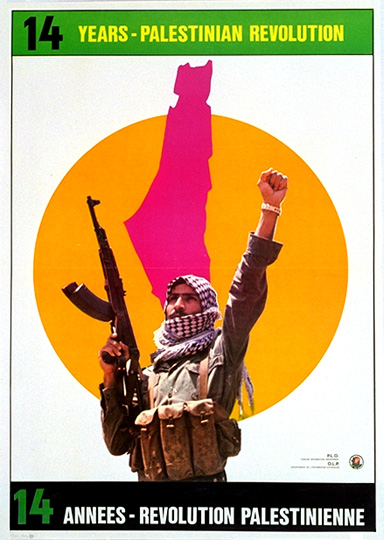 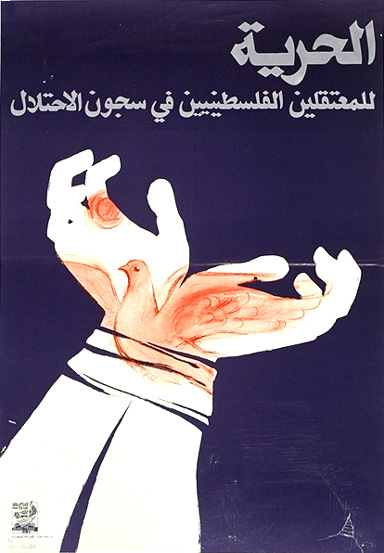 Source: Palestine Poster Project Archieves - https://www.palestineposterproject.org/special-collection/palestine-liberation-organizationSOUL-SEARCHING - By Albert VorspanNEW YORK, DEC. 9, 1987: Riots have erupted in the Gaza Strip and the West Bank. The networks show scenes of rampaging Palestinian youths hurling rocks and insults, Israeli soldiers firing back. Is this it? Has the pot boiled over at last? Twenty years of occupying an alien people, and now on our television screens a harvest of rage. Has the nightmare begun? DEC. 21: Everybody I talk to is as upset as I am, depressed and anguished. The Israelis can't cope. In the territories, it is spontaneous combustion. The press reports that some young Arabs have stood up to Israeli troops, baring their breasts and daring the soldiers to shoot. How can a humane, democratic society respond to such desperation?Something fundamental seems to be happening. The moral equation has changed. Whether we accept it or not, every night's television news confirms it: Israelis now seem the oppressors, Palestinians the victims.Arguments rage about riot control, live ammunition, rubber bullets, deportations. But the underlying issue is the political and moral bankruptcy of Israeli policy. And now Israeli Arabs have declared their solidarity with their Palestinian brothers and sisters. One of them, interviewed on the news, makes an analogy that turns my blood cold: just as you Jews, though American citizens, share a deep, almost mystical kinship with Jews in Israel, he says, so we Arabs, though Israeli citizens, feel a profound sense of connection with our Palestinians in the territories. CHAPPAQUA, N.Y., JAN. 8, 1988: I'm at Temple Beth El for a scholar-in-residence weekend. A snowstorm wipes out the Friday service, but the weather improves Saturday and we gather in the temple's library.It's painfully obvious that each of us is following the grim events with deep emotion; we are implicated. It's not like discussing a foreign issue. It's about us.Source: NYTimesOur struggle against the Jews is very great and very serious. It needs all sincere efforts. The Islamic Resistance Movement is but one squadron that should be supported...until the enemy is vanquished and Allah's victory is realized. It strives to raise the banner of Allah over every inch of Palestine...It is one of the links in the chain of the struggle against the Zionist invaders...The Prophet, Allah bless him and grant him salvation, has said: "The Day of Judgement will not come about until Moslems fight the Jews (killing the Jews), when the Jew will hide behind stones and trees. The stones and trees will say O Moslems, O Abdulla, there is a Jew behind me, come and kill him.'"....There is no solution for the Palestine question except through Jihad. Initiatives, proposals and international conferences are all a waste of time and vain endeavors. Palestine is an Islamic land.Zionist organizations under various names and shapes, such as Freemasons, Rotary Clubs, espionage groups and others...are all nothing more than cells of subversion and saboteurs. The Islamic peoples should perform their role in confronting the conspiracies of these saboteurs.Moslem society confronts a vicious enemy which acts in a way similar to Nazism. He has deprived people of their homeland. In their Nazi treatment, the Jews made no exception for women or children.Our enemies took control of the world media. They were behind the French Revolution and the Communist Revolution....They were behind World War I, when they were able to destroy the Islamic Caliphate, making financial gains and controlling resources. They obtained the Balfour Declaration, formed the League of Nations through which they could rule the world. They were behind World War II, through which they made huge financial gains by trading in armaments, and paved the way for the establishment of their state. It was they that instigated the replacement of the League of Nations with the United Nations and the Security Council to enable them to rule the world through them. There is no war going on any where, without [them] having their finger in it.The Palestinian Liberation Organization adopted the idea of the secular state, which completely contradicts the idea of religious ideology. The day the PLO adopts Islam as its way of life, we will become its soldiers, and fuel for its fire that will burn the enemies. Until that day, the Islamic Resistance Movement's stand towards the PLO is that of the son towards his father, the brother towards his brother and the relative to relative, who suffers his pain and supports him in confronting the enemies, wishing him to be wise and well-guided....The Zionist invasion is a vicious invasion. It does not refrain from resorting to all methods, using all evil and contemptible ways to achieve its end. It relies greatly on the secret organizations it gave rise to, such as the Freemasons, the Rotary and Lions Club, other sabotage groups. All these organizations work in the interest of Zionism... They aim at undermining societies, destroying values, corrupting consciences, deteriorating character and annihilating Islam. It is behind the drug trade and alcoholism in all its kinds so as to facilitate its control and expansion.Writers, intellectuals, media people, orators, educators and teachers, and all the various sectors in the Arab and Islamic world – all of them are called upon to perform their role, and to fulfill their duty, because of the ferocity of the Zionist offensive and the Zionist influence in many countries exercised through financial and media control.The Zionist plan is limitless. After Palestine, the Zionists aspire to expand from the Nile to the Euphrates. When they will have digested the region they overtook they will aspire to further expansion, and so on. Their plan is embodied in the Protocols of the Elders of Zion, and their present conduct is the best proof of what we are saying. Leaving the circle of struggle with Zionism is high treason, and cursed be he who does that.Source - Avalon Project - https://avalon.law.yale.edu/20th_century/hamas.aspEditor’s Note: The Oslo Accords, which were signed in 1993, were designed as confidence-building measures to create trust between Israelis and Palestinians and bring peace to the region. Yet, less than a decade after those accords were signed, the region was already mired in war. Following the outbreak of the Second Intifada, a former member of Peace Watch, a watch-dog group that monitored the implementations of the Oslo Accords, analyzed what went wrong. Since the writing of this article, Arafat’s death in 2004 changed the leadership of the Palestinian Authority. Israel unilaterally pulled out of the Gaza Strip in 2005, and soon after the terrorist group Hamas assumed control, sparking two wars. Israel and the Palestinian Authority have returned to the negotiating table, most recently for talks that fell apart in 2014, but the hopes of peace and security that the Oslo agreements offered have still not been realized.The failure of the Oslo agreements can be ascribed to the same reasons that are usually the cause of most agreement failures: both parties felt that Oslo had not delivered what they had expected from it.Oslo was from the start meant to be an interim agreement as a prelude to the expected difficult negotiations toward a final agreement. An important component of it was that peace could be spread by goodwill on the part of the leaderships of both peoples.The ExpectationsPalestinian expectations were in the main twofold. The first expectation was that the Oslo process would bring to a halt the construction and expansion of Israeli settlements in the West Bank and the Gaza Strip.  Israeli withdrawals were to proceed according to a fixed schedule leading to Palestinian Authority control over more than 90 percent of the Gaza Strip and West Bank, setting the stage for final Israeli withdrawal all the way to the 1967 borders.The second expectation centered around increased economic development in Palestinian society, lifting Palestinians out of crushing poverty and narrowing the gap in living standards between them and the Israelis that many Palestinians thought humiliating and enraging.Israeli expectations mostly centered on security. Decades of Palestinian terrorism had led many Israelis to fear that relinquishing control over the West Bank and Gaza Strip would leave Israel exposed to hostile Palestinian movements who would use the territories as springboards from which to launch terrorist acts well within Israel.The Oslo agreements were to assuage these fears by establishing a Palestinian Authority that would consider organizations such as Hamas and Islamic Jihad as a threat to its own existence, thus aligning Israeli interests in fighting terrorism with the interests of the Palestinian leadership.Yitzhak Rabin, Israel’s prime minister when the agreements were signed (who was assassinated in 1995 by a right-wing Jewish Israeli), put it rather inelegantly when he stated that the Palestinian Authority would fight terrorism more effectively than Israelis ever could because it would operate without constraints imposed by “human rights groups and the Israeli Supreme Court.” In that statement, he was expressing the hope many Israelis pinned behind the agreement for an anti-terrorism alliance between Israel and the Palestinian Authority. The Oslo agreements even established “joint patrols” involving Israeli and Palestinian soldiers patrolling side by side to prevent terrorist attacks.In summary, the Oslo agreement set up an expected quid pro quo that could be stated as “land and economics in exchange for security.” The unraveling of the Oslo process began with the sense that the quid pro quo was not being implemented as planned.Expectations UnfulfilledThe implementation of the Oslo agreements started well. The first Israeli withdrawal from Palestinian territories in the Gaza Strip and in Jericho on the West Bank was conducted smoothly. The establishment of the Palestinian Authority and Yasser Arafat’s installation as its President followed. Then, after a good deal of hard negotiating, a second Israeli redeployment occurred outside of the larger Palestinian cities and towns in the West Bank.Unfortunately, the upbeat mood of confidence-building, in both the Israeli and Palestinian publics, was short-lived, as each side began to perceive the other as violating its agreements.The Palestinian ViewPalestinian spokesmen repeatedly explained that the collapse of the Oslo peace process was due first and foremost to the expansion of Israeli settlements and the disappointing extent of the territorial control of the Palestinian Authority. Polls of Palestinian public opinion indicate that the broad populace shared this view.Palestinians believed that the Oslo agreements included a firm Israeli commitment to halt the expansion of settlements and even begin dismantling them. While there was no such explicit commitment in the signed agreements, Palestinians maintain that this must have been understood by the Israelis as entirely self-evident, and that such conditions would be a minimally necessary precondition for Palestinian assent to any agreement.An Israeli “third redeployment” that was expected by 1996 was not carried out. The West Bank was divided in a complicated arrangement into three zones, labeled Areas A, B, and C, with complete Palestinian Authority control in Area A, complete Israeli control over area C, and “joint responsibilities” in area B, which was intended to provide civilian Palestinian rule alongside Israeli security control. The Palestinian Authority was thus confined to about 50 per cent of the West Bank, far less than the 95 per cent or more that the Palestinians had originally expected.A “free passage” route connecting the West Bank and Gaza Strip running through Israeli territory was never realized, but Israeli military roadblocks were established on the roads between Palestinian cities. While Israelis cited “security concerns,” these moves were interpreted by much of the Palestinian public as an Israeli attempt to create separate Palestinian cantons without territorial contiguity, in order to strangle any possibility of a viable future Palestinian state.For the Palestinians this was seen as an ultimate Israeli betrayal indicating that Israel never intended to come to a peace agreement.The Israeli ViewFrom the perspective of many Israelis, the dynamics of Israeli-Palestinian relations since the signing of the Oslo agreement confirmed their worst fears: that the Oslo process would give a militant enemy the tools and launching areas for bloodthirsty terrorist attacks against Israelis.Very early on during the establishment of the security services of the Palestinian Authority, it was noted by Israeli observers that the number of Palestinians in arms and the types of armaments being brought into Palestinian Authority territory were significantly exceeding the limits established by the agreements. This led to the suspicion that Arafat was constructing an offensive army rather than a police force.But the greatest Israeli anger was elicited by the fact that the Palestinian Authority was doing very little to prevent terrorist attacks emanating from its territory. It refused to take steps towards disarming terrorist militias, permitted terrorist organizations to operate open offices in its territory, and either refused to arrest terrorists or would adopt a policy of “revolving door” arrests–placing terrorists in prison for a handful of days and then releasing them.As terrorist attacks against Israelis exacted a heavy toll in civilians killed and wounded, the entire conception that had been presented to Israelis — of the Oslo process creating efficient Palestinian security teams that would be better than Israeli soldiers in combating terrorism — collapsed. Palestinian explanations that they “couldn’t be expected to be collaborators and fight against their own people” rang hollow to Israeli ears in the face of civilian deaths.Many incidents caused the Israeli public to wonder whether Arafat and the Palestine Liberation Organization (PLO) had ever truly intended to lay down arms and seek negotiated peace agreements rather than armed struggle: immense arms supplies to the Palestinian Authority were made public; captured documents indicated Palestinian Authority support for terrorist infrastructures; and Palestinian policemen took up arms against Israeli soldiers. For Israelis, this was the ultimate breach of agreement, rendering it moot.The Economic ViewThe economic reconstruction of the Palestinian territories was to be handled by internationally respected Palestinian economists and businesspeople working along with the World Bank and enjoying the financial support of Western donations. Toward this end, as early as November and December 1993, potential donor nations were gathered to commit large sums of money and an organization that was supposed to oversee the new Palestinian Authority economy–the Palestinian Economic Council for Development and Reconstruction (PECDAR)–was  formed.These plans were halted by Yasser Arafat. Arafat regarded an independent and authoritative organization such as PECDAR as a potential threat to his power. The entire World Bank vision for a modern, Western-style Palestinian economy, built around competitive markets, transparent and accountable public bodies, and solid financial and legal institutions, went against the grain of the methods Arafat had used to run the PLO for decades. Those methods, instead of the World Bank and PECDAR paradigm, were imposed in the Palestinian Authority.The economy in the Palestinian Authority was since its inception run as if it were a syndicate, with monopolistic control over sectors granted to individuals or institutions in return for “percentage kick-backs” paid to authority figures in a pyramid going all the way to Arafat’s office. These public figures operated under no requirement to make use of the funds at their disposal, whether public money or “kick back payments” in an accountable or transparent manner –a state of affairs generally called “corruption.”Donor money, instead of being invested in infrastructures that could support future job growth, was used to cover salaries for teachers and police officers, which translated into a potentially never-ending dependency on donations–because cuts in donations could threaten the collapse of the entire system. As the Palestinian Authority lacked any clear legal protections for economic activities, private investors refused to come near it. The more terrorism mounted, the firmer Israel became in sealing its borders to Palestinian job seekers.The Palestinian economy went into a downward spiral. By the time the second Intifada led to permanent Israeli closures, choking off all trade, it went into a coma. Observers in Washington have concluded that the Palestinian Authority was a “failed state” that can only be helped back to the road to normality by “regime change.”Summary: No Safeguards for ViolationsThe success of the Oslo process was predicated on a beneficial spiral of confidence-building measures that would bring Israelis and Palestinians ever closer to trusting in the possibility of peaceful co-existence. In actual fact, Oslo led to a series of claims and counter-claims of breaches of the accords that formed a negative spiral of mistrust and feelings of enmity.In light of these facts, it might be said in hindsight that Oslo ultimately failed because while its fashioners set in motion a process that could potentially lead to trust and confidence, they did not establish mechanisms for monitoring violations or ensuring that claims of violations could be arbitrated and corrections could be guaranteed. Without such safeguards, the dynamic of the Oslo process fell prey to longstanding sentiments of mistrust and anger between Palestinians and Israelis.Source:  My Jewish Learning - https://www.myjewishlearning.com/article/why-the-oslo-accords-failed/Doc. 21: Arafat didn’t negotiate - he just kept saying no (ExcerptedBenny Morris, The Guardian, May 22, 2002The call from Bill Clinton came hours after the publication in the New York Times of a "revisionist" article on the Israeli-Palestinian peace process. On holiday, Ehud Barak, Israel's former prime minister, was swimming in a cove in Sardinia. According to Barak, Clinton said: "What the hell is this? Why is she turning the mistakes we [ie, the US and Israel] made into the essence? The true story of Camp David was that for the first time in the history of the conflict the American president put on the table a proposal, based on UN Security Council resolutions 242 and 338, very close to the Palestinian demands, and Arafat refused even to accept it as a basis for negotiations, walked out of the room, and deliberately turned to terrorism."Clinton was speaking of the two-week-long Camp David conference in July 2000 which he had organised and mediated and its failure, and the eruption at the end of September of the Palestinian intifada which has continued since. Halfway through the conference, apparently on July 18, Clinton had "slowly" - to avoid misunderstanding - read out to Arafat a document, endorsed in advance by Barak, outlining the main points of a future settlement. The proposals included the establishment of a demilitarised Palestinian state on some 92% of the West Bank and 100% of the Gaza Strip, with some territorial compensation for the Palestinians from pre-1967 Israeli territory; the dismantling of most of the settlements and the concentration of the bulk of the settlers inside the 8% of the West Bank to be annexed by Israel; the establishment of the Palestinian capital in east Jerusalem, in which some Arab neighborhoods would become sovereign Palestinian territory and others would enjoy "functional autonomy"; Palestinian sovereignty over half the Old City of Jerusalem (the Muslim and Christian quarters) and "custodianship," though not sovereignty, over the Temple Mount; a return of refugees to the prospective Palestinian state though with no "right of return" to Israel proper; and the organisation by the international community of a massive aid programme to facilitate the refugees' rehabilitation.Arafat said no. Enraged, Clinton banged on the table and said: "You are leading your people and the region to a catastrophe." A formal Palestinian rejection of the proposals reached the Americans the next day. The summit sputtered on for a few days more but to all intents and purposes it was over.Today Barak portrays Arafat's behaviour at Camp David as a "performance" geared to exacting from the Israelis as many concessions as possible without ever seriously intending to reach a peace settlement or sign an "end to the conflict"."He did not negotiate in good faith; indeed, he did not negotiate at all. He just kept saying no to every offer, never making any counterproposals of his own," he says. Barak shifts between charging Arafat with "lacking the character or will" to make a historic compromise (as did the late Egyptian President Anwar Sadat in 1977-79, when he made peace with Israel) to accusing him of secretly planning Israel's demise while he strings along a succession of Israeli and Western leaders and, on the way, hoodwinks "naive journalists"."What they [Arafat and his colleagues] want is a Palestinian state in all of Palestine," says Barak. "What we see as self-evident, [the need for] two states for two peoples, they reject. Israel is too strong at the moment to defeat, so they formally recognise it. But their game plan is to establish a Palestinian state while always leaving an opening for further 'legitimate' demands down the road. They will exploit the tolerance and democracy of Israel first to turn it into 'a state for all its citizens', as demanded by the extreme nationalist wing of Israel's Arabs and extremist leftwing Jewish Israelis. Then they will push for a binational state and then demography and attrition will lead to a state with a Muslim majority and a Jewish minority. This would not necessarily involve kicking out all the Jews. But it would mean the destruction of Israel as a Jewish state. This, I believe, is their vision. Arafat sees himself as a reborn Saladin - the Kurdish Muslim general who defeated the Crusaders in the 12th century - and Israel as just another, ephemeral Crusader state."Barak believes that Arafat sees the Palestinian refugees of 1948 and their descendants, numbering close to four million, as the main demographic-political tool for subverting the Jewish state. Arafat, says Barak, believes that Israel "has no right to exist, and he seeks its demise". Barak buttresses this by arguing that Arafat "does not recognise the existence of a Jewish people or nation, only a Jewish religion, because it is mentioned in the Koran and because he remembers seeing, as a kid, Jews praying at the Wailing Wall". Repeatedly during our prolonged interview, which was conducted in his office in a Tel Aviv skyscraper, Barak shook his head - in bewilderment and sadness - at what he regards as Palestinian, and especially Arafat's, mendacity: "They are products of a culture in which to tell a lie... creates no dissonance. They don't suffer from the problem of telling lies that exists in Judaeo-Christian culture. Truth is seen as an irrelevant category. There is only that which serves your purpose and that which doesn't. They see themselves as emissaries of a national movement for whom everything is permissible. There is no such thing as 'the truth'."Doc. 22: Letters to My Palestinian Neighbors (Excerpted)Letter Five: Six Days and Fifty YearsYossi Klein Halevi is an American-born writer who has lived in Jerusalem since 1982. He is a senior fellow of the Shalom Hartman Institute in Jerusalem and is the author of many books. In Letters to My Palestinian Neighbor, Yossi writes a series of letters he hopes will help Palestinians understand his position as an Isreali Jew. At the end of the book, he also published some letters he has received from Palestinians since the book was originally published in 2018.Dear  Neighbor,...In 1989, at the height of the first intifada, I was drafted into the IDF. My unit was eventually sent into the Gaza refugee camps, and that’s where I learned the meaning of occupation. By day we would enter the camps- shantytowns of corrugated roofs held down with blocks, swage running in ditches- to demonstrate a presence, as the army put it. By night we would search homes for terror suspects- of for those who hadn’t paid, say, their water bills. We weren’t soldiers as much as policemen, enforcing an occupation that seemed to me increasingly untenable…A grenade was thrown at soldiers near an outdoor market. Though it didn’t explode, the order was given: Shut down the stalls. WE politely asked vendors to close. Most of us were older recruits, and we were abashed before these men, fathers like us who only wanted to feed their families. Sensing our reluctance, the vendors ignored us. An officer appeared. Wordlessly he approached a stand selling lemons and emptied the contents on the ground. The market cleared.A chubby teenage Palestinian boy, accused of stone throwing, was brought, blindfolded, into our tent camp. A group of soldiers from the Border Police unit gathered around. One said to him in Arabic, Repeat after me: One order of hummus, one order of fava beans, I love the Border Police. The young man dutifully repeated they rhymed Arabic ditty. There was laughter.That last story haunts me most of all. It is, seemingly insignificant. The prisoner wasn’t physically abused...But that incident embodies for me the corruption of occupation. When my son was about to be drafted into the army I told him: There are times when as a soldier you may have to kill. But you are never permitted, under any circumstances, to humiliate another human being. That is a core Jewish principle…Occupation penetrates the soul. When I first got to Gaza, the army slang offended me. Soldiers referred to one [refugee] camp as “Amsterdam '' because of the open sewage canals; they called the sandlot that passed for the central square of another camp “Dizengoff,” a central square in Tel Aviv. After a few weeks, I, too, adopted the slang mocking Gaza’s misery…I learned something else in Gaza: The dream of Palestine wasn’t only to be free of Israeli occupation but to be free of Israel’s existence entirely. Graffiti promised death to the Jews. The most persistent image on Gaza’s wall was of knives and swords plunging into a map of Israel, dripping blood...Our conflict is defined by asymmetries. Israel is the most powerful nation in the Middle East, the Palestinains the least powerful. Yet we are alone in the region, while you are part of a vast Arab and Muslim hinterland...If Palestinians believe that Israel is the embodiment of evil and so must be destroyed...then genuine compromise becomes impossible.If you were in my place, neighbor, what would you do? Would you take the chance and withdraw to narrow borders and trust a rival national movement that denied your right to exist?...Doc. 23 - Letters to My Palestinian Neighbors (Excerpted)Letter Six: The Partition of JusticeYossi Klein Halevi is an American-born writer who has lived in Jerusalem since 1982. He is a senior fellow of the Shalom Hartman Institute in Jerusalem and is the author of many books. In Letters to My Palestinian Neighbor, Yossi writes a series of letters he hopes will help Palestinians understand his position as an Isreali Jew. At the end of the book, he also published some letters he has received from Palestinians since the book was originally published in 2018.Dear Neighbor,…I understand the Palestinian visceral rejection of the very word “Israel,” because I feel the same way about “Palestine.” Unlike many of my fellow Israelis, I am unfazed by the maps that omit the Jewish state that hand in your classrooms and offices, because on my emotional map there is no Palestine. How can a foreign name be imposed on my beloved land?…Neither side can relinquish its emotional claim to territorial wholeness. Yet not every claim must be implemented in full...Neither side can implement the totality of its claim without erasing the claim of the other. The moral argument of partition, then, is simply this: For the sake of allowing the other side to achieve some measure of justice, each side needs to impose on itself some measure of injustice…That requires a trade-off: I foreit Greater Israel and you forfeit Greater Palestine. Partition will leave us diminished: lesser Israel, lesser Palestine. In the impairment of absolute justice will emerge a more wounded justice. But that justice will accomodate us both…The pursuit of partition has two nemeses. One is on my side: the settlement movement. The other is on your side: the demand for return of Palestinian refugees to the state of Israel. Both share the same goal: to deny the rival claimant national sovereignty to any part of this land. The settlement movement seeks to fill the West Bank with so many Israelis that withdrawal becomes impossible. And by linking a peace agreement to the return of the refugees of 1948, Palestinian leaders seek to fill Israel with so many Palestianis that Jews will eventually lose their majority and the Jewish state will cease to exist. …Peace requires a mutual constriction: My side contracts settlements, and your side contracts refugee return. Those reciprocal concessions are the precondition for a two-state solution. My people will fulfill its right of return to the state of Israel, not to the whole land of Israel. Your people will fulfill its right of return to the state of Palestine, not to the whole land of Palestine.The trade-off then is, 1948 for 1967. I give up most of the territorial gains of 1967 in exchange for your acceptance of Israel’s creation in 1948. And neither side tries to encroach on the sovereignty of the other- not through settlements, not through refugee return...Doc. 24 - Letters to My Palestinian Neighbors (Excerpted)Khalil Sayegh’s LetterYossi Klein Halevi is an American-born writer who has lived in Jerusalem since 1982. He is a senior fellow of the Shalom Hartman Institute in Jerusalem and is the author of many books. In Letters to My Palestinian Neighbor, Yossi writes a series of letters he hopes will help Palestinians understand his position as an Isreali Jew. At the end of the book, he also published some letters he has received from Palestinians since the book was originally published in 2018. This is one of the letters he received. Dear Yossi,It’s great that you are calling me neighbor, because in fact we are neighbors even though it took me time to realize it.I grew up not seeing you as my neighbor. Instead, I grew up in Gaza seeing you as a criminal, as somebody who came to steal our land and kill us. That is what I learned from our history. That’s what I have been taught. And why not believe it?I was born in 1994 and so was only six years old when the Second Intifada started. I remember being in the UNRWA [United Nations Relief and Works Agency for Palestine] school where every day I was reminded that you kicked my family out of the land.From the moment the airstrikes started on Gaza, I heard the sounds of bombs, and the screams of my schoolmates. From our school we could see smoke everywhere.When I returned home from school, I asked my parents to tell me who did this. They told me, “The Jews, the Israelis did it.” So why not hate you? Why not see you as an enemy?Living in Gaza, I had no human interaction with Israelis. The only Israeli voice I recognized was that of the Israeli jets flying overhead.Now you tell me about the repeated rejections of the Palestinians to the peace plan offered by the Israelis- whether by Ehud Barak or Ehud Olmert.I would like to tell you how Palestinians understand this in light of our history. We have learned that before 1948 and the establishment of Israel, our “Nakba,” or catastrophe, the whole land of Palestine was ours and everybody in the land spoke Arabic. Then all of a sudden, Palestinians were called upon to approve giving a large portion of land to foreigners. Can you tell me why we should have approved such a thing?It’s clear that you and I see the situation completely differently in terms of how we examine this conflict. The wall between us doesn’t permit those on each side to see the humanity of the other. Instead, it makes both sides feel like the other side is his enemy, whom he should fear.In my history classes, when I was at school, I never heard about the Jews having been here or about them having any connection to the land. What I have always heard is the word, “al haykal al-maz’om,” which means the claimed temple, referring to the temple that the Jews claim to have had in Jerusalem. It wasn’t until I became serious, as a Christian, about reading the Bible that I recognized that the Jews were here, and they had the temple. I was actually angry that our education system would lie to us.Why do we as Palestinians have to remove a part of the history in order to disprove the connection of the Jews to this land?It was challenging for me to accept the connection of the Jews to the land and I totally understand the emotional sensitivity of my people who refuse it.But here is my question: Does the Jewish connection to the land mean justifiying complete Jewish sovereignty over the land and outright rejecting Palestinian nationalsim? I don’t think it should. I think it is wrong to attempt to erase the historical connection of both Jews and Arabs to this land.Now, I understand your longing for and need of the land as Jews, and personally, I have a lot of sympathy for that. But can you acknowledge the suffering you cause by coming back?Whether it was the result of war or other systemic actions, once the Nakba happened, 650,000 refugees were not allowed to come back to their homes because you came back to yours.Can we handle this paradoxical narrative? Can I acknowledge your need and connection to the land, and can you acknowledge the suffering caused to our own people because of your return?…Khalil SayeghKhalil Sayegh was born to a family of Palestinian Christian refugees in the Gaza Strip in 1994, the first year of teh Palestinian Authority control over the Strip. He currently lives in Ramallah and is a fellow for the Philos Project. This letter initially appeared in The Forward and is reprinted with its permission.Doc. 25 - Letters to My Palestinian Neighbors (Excerpted)Future Neighbor’s LetterYossi Klein Halevi is an American-born writer who has lived in Jerusalem since 1982. He is a senior fellow of the Shalom Hartman Institute in Jerusalem and is the author of many books. In Letters to My Palestinian Neighbor, Yossi writes a series of letters he hopes will help Palestinians understand his position as an Isreali Jew. At the end of the book, he also published some letters he has received from Palestinians since the book was originally published in 2018. This is one of the letters he received. Dear Future Neighbor,I call you “future neighbor” because we aren’t yet neighbors. Neighbors live in equality. Neighbors have shared rights and duties. Neighbors share moments of joy and check on each other in times of distress.As long as Israel continues to occupy me and my people, we can’t be neighbors. But I want to be your neighbor, and I hope that one day we will be…Let me tell you something about myself. I am a Muslim, Arab, Palestinian raised in a refugee camp. But my family is rich when it comes to care and compassion. I grew up in the beautiful land of Palestine. I grew up loving my identity, my history, and my culture. I can still hear the echo of my grandfather’s stories about the glory of the olive trees in his home which he had to flee in 1948. My grandfather planted a seed for love in my country that has grown to be a strong tree in my heart.When my grandfather became a refugee he was a newly married man. He left with his pregnant wife, my grandma, who gave birth to her firstborn child in a cave outside of Bethlehem. Yes, like Jesus. My grandfather constantly reminded me of his home that he left, the village he grew up in, the key that he closed his house with when he left for the last time.Growing up I often asked myself, What does my grandfather want me to do with his key? Does he want me to fight for it? He had a moral claim that the UN General Assembly recognized in Resolution 194. Do I need to die for this claim? What is my moral responsibility and the action I need to take to honor my story?On the one hand, I can’t reject my grandfather’s story. It is my heritage. I measure my life against the values I learned from my family, our experience as refugees. But I also have a moral responsibility to build a better future. What do I do with “the right to return?”...I’m young enough to dream and believe that peace is possible and fear can be overcome. I’m also old enough to have my own terrible experiences from living in a refugee camp under occupation…I want the whole world, including Iraelis, to honor my grandfather’s story and his legitimate claim to all of the historical land of Palestine. At the same time, we Palestinians need to compromise on the return to create space for two countries. For us to be neighbors…Just as I expect you to hear my story, I need to be ready to hear yours…For a long time, I resisted accepting that Jews were real people...My experience under occupation, with checkpoints and settlements and a daily dose of fear, never allowed me to give serious thought to your people and your story…The single-story approach, which leaves room for only one narrative, for only one truth, is very dangerous. As you write, this conflict is between right and right…Thank you for writing a book that helps us have that discussion.Signed,Your future neighborThe author, who has been active in efforts to boost the Palestinian economy, requests anonymity.  (QUESTIONS ON BACK!)Document 1: Theodor Herzl“On the Jewish State” (1896)The first Zionist Congress, convened by Herzl, was held in Basel, Switzerland, in 1897. What is Herzl’s main argument?Which ideology is most prominent in his piece?What is his justification for his argument/claim?Document 3: Maps of Middle East, 1914 and 1922What are three changes in the map from 1914-1922?What historical context explains those changes?Who is in control of Palestine after 1922? Why?Document 4: Population statistics of Palestine before and during British administrationSource: Jewish virtual libraryWhat does this chart reveal about immigration trends in the late 19th/early 20th century?What ideologies might emerge among Palestinians as a result of this trend?How might the source influence the numbers presented in this chart?Document 5: Balfour DeclarationWhat is the message of Balfour’s letter to Lord Rothschild?What are two things that are unclear in this message?Why is this text used as support by Zionist’s to stake their claim to Israel?Document 6: Husayn-McMahon Correspondence, Letter from Sir Henry McMahon to Sharif Husayn Oct 24th 1915McMahon was the British high commissioner in Egypt. Husayn was Emir of Mecca (military commander and governor of Mecca). The correspondence was concerning Arab support to rise up against the Ottomans during World War I.What does this document reveal about the British position vis-a-vis Palestine in 1915?How does this conflict with the Zionist position?Document 7: Sykes-Picot Agreement, 1916The Sykes-Picot agreement was a secret treaty signed between British and French diplomats during World War I. The agreement was ratified by the governements in May 1916.What does this document reveal about the British position vis-a-vis Palestine in 1916?How does this compare with the Balfour Declaration and the Husayn-McMahon Correspondence?Document 9: British White Paper of 1939What changed in the British position toward Palestine in this “White Paper” compared to the Balfour Declaration?What historical context might explain this change?How might Zionist leaders view this “White Paper?”Document 10: Telegram form Nazi leader Hendreich Himmler to the Grand Mufi Amin el Husseini, 1943, read aloud at rally in BerlinWhat is the message of this telegram?Why might there have been an alliance between the Nazis and some Palestinian leaders?How do you think  Israeli/Zionist leaders today view this telegram?Document 11: Data on the 1948 Partition Plan What does the data in the chart tell you about how the map was created?Document 12: Resolution 194, United Nations General Assembly, 1948How does this document seek to resolve the issue of refugees in general and Palestinian refugees in particular?How might this affect Palestinian peace proposals until today?Document 14: THE DECLARATION OF THE ESTABLISHMENT OF THE STATE OF ISRAELMay 14, 1948On May 14, 1948, on the day in which the British Mandate over a Palestine expired, the Jewish People's Council gathered at the Tel Aviv Museum, and approved the following proclamation, declaring the establishment of the State of Israel. The new state was recognized that night by the United States and three days later by the USSR.What are five reasons David Ben-Gurion provides to justify the establishment of the State of Israel?Which ideology is most prevalent in this Declaration? Why does that make sense?Document 17: Palestinian Liberation PostersWhat do you think is the message of this PLO poster?Document 18: NYTimes article, 1987What is the author’s argument about the impact of the Palistinian intifada?Who does the author seem to be? How does that impact our understanding of the source?Document 19: Hamas Covenant, 1988 (excerpted)How is this charter different from the PLO Charter that we read earlier in the semester? How are the aims of each organization different from one another?What kind of relationship does Hamas want with the PLO? How does it categorize its present relationship with the PLO?How does Hamas view Jews and Israel?Document 20: Why the Oslo Accords Failed by Zvi HellmanWhat expectations did Israelis and Palestinins have for the Oslo peace process? Find at least two for both Israelis and Palestinians.According to Palestinians, why did the Oslo peace process break down? Find at least three reasons. According to the Israelis, why did the Oslo peace process break down?  Find at least three reasons. What economic factors contributed to the breakdown of the Oslo accords?How does he describe his time in the IDF? What were the refugee camps like?Does he think the occupation is good or bad? How can you tell?What is his worry about ending the occupation?Why is Yossi ok with Palestinians refusing to have Israel on their maps?What trade off does Yossi propose? What will each side give up?Does it seem like he thinks this will be an easy or hard trade? Why?What was Khalil’s experience of occupation like?What do you think Khalil wishes Israelis understood about him, or people like him?What happened to “Future Neighbor’s” grandfather?Why do you think the key was so important to his grandfather? Why do you think he wants the whole world to hear his grandfather’s story?At the end he quotes Yossi saying “As you write, this conflict is between right and right”. What do you think he meant by this line?